STATE OF CALIFORNIA	Gavin Newsom, Governor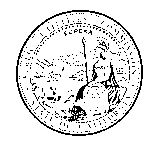 PUBLIC UTILITIES COMMISSION320 W. 4th Street, Suite 500Los Angeles, CA 90013December 1, 2021    						          File Number:  XREQ 2021110005 										                State Route 101									                     County of MontereyJoseph AndreuAssociate Right of Way AgentCalifornia Department of Transportation3232 South Higuera St, Suite 200San Luis Obispo, CA 93401SENT VIA E-MAILRe:	General Order 88-B Request for Authority to Alter the State Route 101 Grade-Separated Highway-Rail Crossing, CPUC Crossing No. 001E-139.70-A and DOT No. 752154L in the County of Monterey. Dear Mr. Andreu:This refers to your letter, dated September 15, 2021, received by us on November 22, 2021, requesting authorization, pursuant to California Public Utilities Commission (Commission) General Order (GO) 88-B, to alter the State Route 101 grade-separated highway-rail crossing (crossing) of Union Pacific Railroad (UPRR) tracks in the County of Monterey (County).  The crossing is identified as CPUC Crossing No. 001E-139.70-A and DOT No. 752154L.  State Route 101 is a four-lane, north-south running road that spans two UPRR tracks over a grade-separated crossing. UPRR runs three freight trains per day at a maximum speed of 60 miles per hour over the crossing. Amtrak runs two passenger trains per day at a maximum speed of 70 miles per hour over the crossing. The average daily traffic on State Route 101 is 37,200 vehicles.  The proposed alterations, as indicated in California Department of Transportation’s (Caltrans) request letter and/or shown on its plans, shall consist of:Replacing the existing steel barriers on the deck with Type 842 concrete barriers with a Type 7 chain link fence.Installing a pier protection crash wall adjacent to the siding track.The Commission’s Rail Crossings and Engineering Branch (RCEB) investigated the request by Caltrans and finds it adequately addresses public safety. As Caltrans and UPRR agree to the design and apportionments of the cost under the provisions of GO 88-B, Caltrans may proceed with the alterations as described in its request letter and attachments and summarized above. Caltrans must complete all the proposed alterations mentioned above for RCEB to consider this GO 88-B application closed.Caltrans shall provide temporary traffic controls in compliance with Section 8A.08, Temporary Traffic Control Zones, of the California Manual on Uniform Traffic Control Devices (CAMUTCD), published by Caltrans.All parties shall comply with all applicable rules, including Commission GOs and the latest version of the CAMUTCD. This project is statutorily exempt from the requirements of the California Environment Quality Act of 1970, as amended [California Public Resources Code 21080.13].Within 30 days after completion of this project, Caltrans shall notify RCEB that the authorized work is complete by submitting a completed Commission Standard Form G. Form G requirements can be obtained at the Commission website at http://www.cpuc.ca.gov/Crossings. This report may be submitted electronically to rceb@cpuc.ca.gov.This authorization shall expire if the above conditions are not complied with or if the work is not complete within three years of the date of this letter. Upon written request to RCEB, the time to complete the project may be extended. Any written request for a time extension must include concurrence letters by involved parties in support of the time extension. If an extension is requested, RCEB may reevaluate the crossing prior to granting an extension.If you have any questions, please contact Eyitejumade ‘Ade’ Sogbesan at (415) 471-6784 or Eyitejumade.Sogbesan@cpuc.ca.gov.Sincerely,Anton Garabetian, P. E.Program ManagerRail Crossings and Engineering BranchRail Safety DivisionccPeggy Ygbuhay, UPRR